V 5 –Nachweis von SchwefeldioxidMaterialien: 		2 Erlenmeyerkolben oder Becherglas, Bunsenbrenner, Dreifuß mit Tondreieck, HolzzangeChemikalien:		geschwefeltes Trockenobst: Aprikosen, Weißwein, Iod-Stärke-PapierDurchführung: 		Der Weißwein (20 ml) und eine zerkleinerte Aprikose werden je in einen kleinen Erlenmeyerkolben oder Becherglas gegeben. Zu der Aprikose werden noch 25 ml Wasser gegeben. Ein befeuchtetes blaues Iod-Stärke-Papier wird mit der einem Hälfte in den Erlenmeyerkolben gelegt. Der Erlenmeyerkolben wird über dem Bunsenbrenner unter ständigem Schwenken oder auf dem Dreifuß erhitzt.  Beobachtung:		Das Iod-Stärke-Papier entfärbt sich. 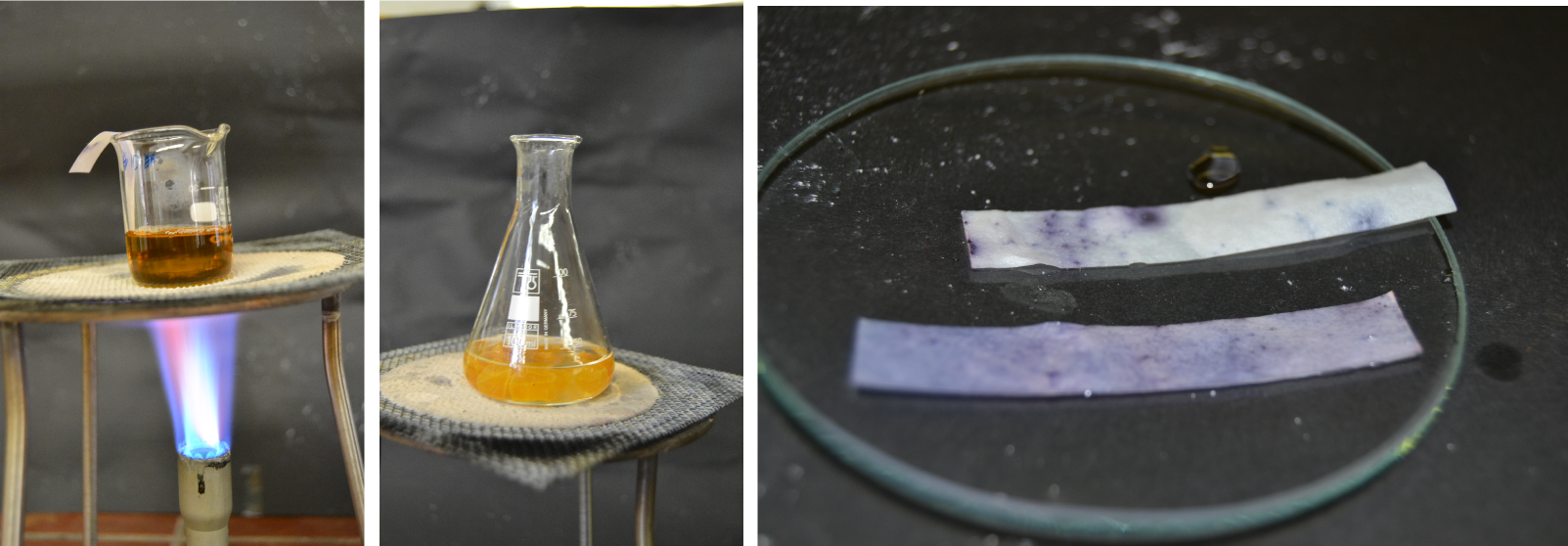 Abb. 7 -  Aprikosen im Erlenmeyerkolben, Weißwein beim Erhitzen, Iod-Stärke-Papier (vorne Vergleichsprobe, hinten Nachweis von SO2, rechte Hälfte im Becherglas, linke Hälfte außerhalb).Deutung:		Durch die Wärme wird das SO2 ausgetrieben. Das SO2 ist ein starkes Reduktionsmittel. Es reduziert das Iod zu Iodionen.		SO2(g) + I2(s) + 2 H2O(l)   SO42-(aq) + 2 I-(aq) + 4 H+(aq)Literatur:		D. Wiechoczek, http://www.chemieunterricht.de/dc2/tip/05_09.htm, 28.04.2009, (Zuletzt abgerufen am 16.8.2015 um 20:41 Uhr).		D. Wiechoczek, http://www.chemieunterricht.de/dc2/haus/v135.htm, 08.01.1999, (Zuletzt abgerufen am 16.8.2015 um 20:41 Uhr).Entsorgung: 		Das Iod-Stärke-Papier kann in den Feststoffabfall gegeben werden, der Wein in den Abfluss, ebenso wie das Aprikosenwasser. Die Aprikosen gehören in den Restmüll. GefahrenstoffeGefahrenstoffeGefahrenstoffeGefahrenstoffeGefahrenstoffeGefahrenstoffeGefahrenstoffeGefahrenstoffeGefahrenstoffeIod-Stärke-PapierIod-Stärke-PapierIod-Stärke-Papier-            -            -            ---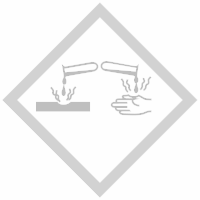 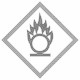 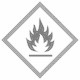 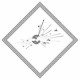 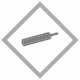 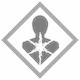 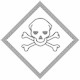 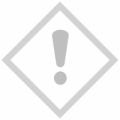 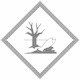 